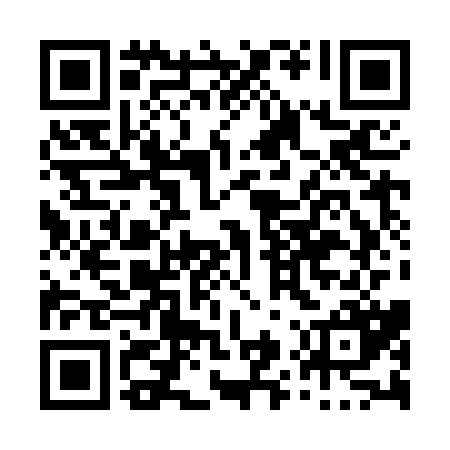 Prayer times for La Petite-Martine, Quebec, CanadaMon 1 Jul 2024 - Wed 31 Jul 2024High Latitude Method: Angle Based RulePrayer Calculation Method: Islamic Society of North AmericaAsar Calculation Method: HanafiPrayer times provided by https://www.salahtimes.comDateDayFajrSunriseDhuhrAsrMaghribIsha1Mon2:524:5112:526:218:5310:522Tue2:524:5212:526:218:5210:523Wed2:534:5312:526:218:5210:524Thu2:534:5312:536:218:5210:525Fri2:534:5412:536:218:5110:526Sat2:544:5512:536:218:5110:527Sun2:544:5612:536:208:5010:528Mon2:554:5712:536:208:5010:519Tue2:554:5812:536:208:4910:5110Wed2:564:5812:546:208:4810:5111Thu2:564:5912:546:198:4810:5112Fri2:575:0012:546:198:4710:5013Sat2:585:0112:546:198:4610:5014Sun2:585:0212:546:188:4510:5015Mon2:595:0312:546:188:4410:4916Tue2:595:0412:546:178:4410:4917Wed3:015:0612:546:178:4310:4718Thu3:035:0712:546:168:4210:4519Fri3:055:0812:546:168:4110:4320Sat3:075:0912:556:158:4010:4121Sun3:095:1012:556:158:3810:3922Mon3:115:1112:556:148:3710:3723Tue3:135:1212:556:138:3610:3524Wed3:155:1412:556:138:3510:3325Thu3:175:1512:556:128:3410:3126Fri3:205:1612:556:118:3210:2827Sat3:225:1712:556:108:3110:2628Sun3:245:1912:556:108:3010:2429Mon3:265:2012:556:098:2810:2230Tue3:285:2112:556:088:2710:2031Wed3:305:2312:546:078:2610:17